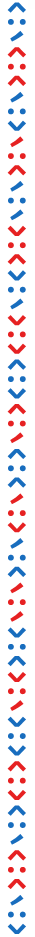 A P P L I C A T I O N   F O R M for Press AccreditationThe Conference of Speakers of EU ParliamentsBratislava, 23 – 24 April 2017The Winter Riding Hall building at the Bratislava CastleFirst Name:			Last Name:  Number of Valid ID or Passport: 			Nationality:				Country of Residence:			E-mail:   					Name of Media Outlet:			Position/Function:			Consent to personal data processing:  **Hereby I grant my consent to the facilitator, Chancellery of the National Council of the SR, Alexander Dubcek Square 1, 812 80 Bratislava, for processing my personal data stated above solely for the purposes of press accreditation for The Conference of Speakers of EU Parliaments for a period of six months from the date of the press accreditation application. Consents may be revoked at any time by sending a request to the address of the facilitator.Press Accreditation Process Press accreditation applicants for this event must fill out Application Form for Press Accreditation and submit it via e-mail to the following address: press.eu2016@nrsr.sk .Eligible applicants for press accreditation are exclusively the representatives of bona fide media outlets. This includes any listed print, audio-visual and online media, or press agencies.We kindly ask the media representatives to complete their applications listing the correct information. Please note that errors such as listing the surname in place of the forename, or erroneous ID number may result in ineligibility for press accreditation due to the failing background checks on an applicant.Press accreditation is granted exclusively to the representatives of bona fide media outlets; the applicant is of no legal entitlement herein.Press accreditation for The Conference of Speakers of EU Parliaments  will be available until 14th April 2017 at 4.00 p.m. Applications submitted after this date will not be accepted.